Информация о социально-экономическом развитии Краснодарского края за январь-май 2018 года*______________________________1) оценка министерства экономики Краснодарского края2) по крупным и средним организациям3) данные за январь-апрель* по данным Министерства экономики Краснодарского края (http://economy.krasnodar.ru/)Анализ фактических данных о ценах сделок и (или) предложений рынка жилой, коммерческой недвижимости и земельных участков г. Краснодар Рынок жилой недвижимости в рамках настоящего анализа разделен на рынок квартир и рынок домовладений. Земельные участки по функциональному назначению подразделены на участки под индивидуальное жилищное строительство (ИЖС) и под коммерческую застройку.Коммерческая недвижимость представлена торгово-офисной и производственно-складской.В данном исследовании, на территории г. Краснодар можно выделить следующие активные (географические) районы: Центральный (вкл. Аврора, Табачка, Школьный, 40 лет Победы), Юбилейный (вкл. кож.завод), Гидростроителей, Черемушки (вкл. РМЗ, ХБК), Фестивальный, Комсомольский (вкл. КСК), Славянский (вкл. МХГ, СХИ), ЗИП (вкл. ККБ, РИП), Пашковский (вкл. ТЭЦ), Восточно-Кругликовская, Старый центр, Энка (вкл. п. Жуковка, Авиагородок), Западный обход (вкл. п. Калинино), Немецкая деревня, Российский (вкл. Ипподром, Музыкальный), Ростовское шоссе, Знаменский (вкл. п. Новознаменский, п. Лорис, п. Индустриальный).Интервал исследования составляет 2 месяца. Исследуемый интервал – май-июнь 2018 года.Рынок жилой недвижимость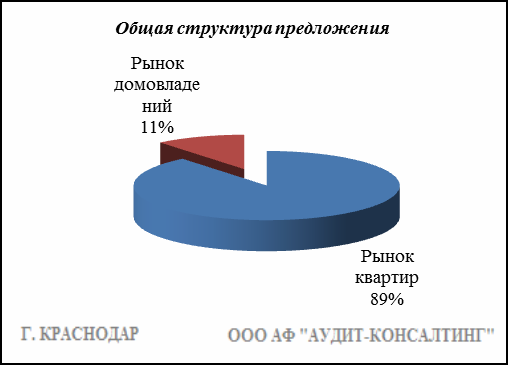 КвартирыРезультат проведенного анализа представлен в следующей таблице. В качестве базиса (100%) применяется средний показатель за 2014 год (49 597 руб./кв.м).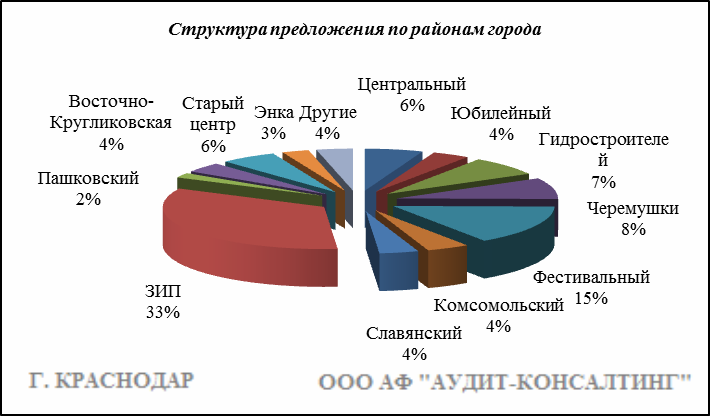 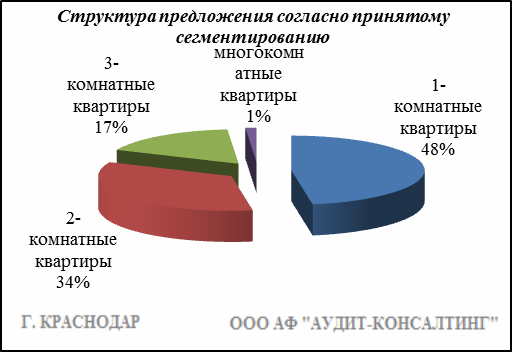 Анализ цен предложений в мае-июне 2018 г. на рынке квартир представлен в следующей таблице.ДомовладенияРезультат проведенного анализа представлен в следующей таблице. В качестве базиса (100%) применяется средний показатель за 2014 год (42 652 руб./кв.м).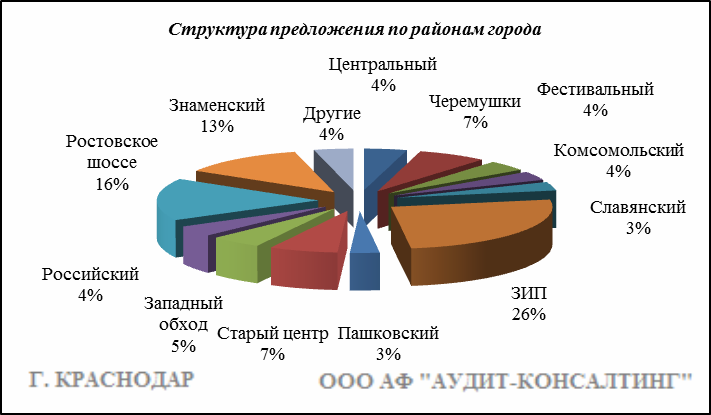 Итоги анализа представлены ниже:Основные выводы относительно рынка жилой недвижимости Проведенный анализ рынка показал следующее:Квартиры выставляются на рынок (без учета скидки на торг) в диапазоне от 30 000 руб./кв.м. – 100 787 руб. /кв.м. в зависимости от различных ценообразующих факторов, в среднем же по состоянию на май-июнь 2018г. цена предложения квартир составляет 50 692 руб./кв.м.Цена предложения домовладений в диапазоне от 18 095 руб./кв.м. – 90 909 руб. /кв.м. (без учета скидки на торг) составляет 39 799 руб./кв.м.Динамика рынка недвижимости: наблюдается стагнация на рынке квартир и падение на рынке домовладений. Основными факторами данных процессов являются скептические ожидания рынка на фоне снижения платежеспособного спроса. Спрос, предложение: наблюдается перевес предложения над спросом, это также обусловлено сложной экономической ситуацией, наложением санкций на РФ, что препятствует стабильному развитию экономики.Объем продаж: по информации профессиональных участников рынка недвижимости, объем продаж по отношению к периоду годом ранее (в докризисный период),  снизился, что объясняется также сложной экономической ситуацией  в стране.Рынок коммерческой недвижимости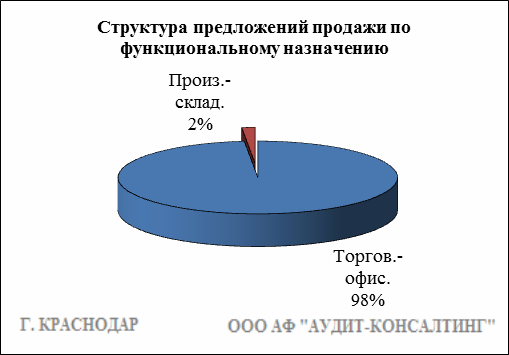 Торгово-офисная недвижимость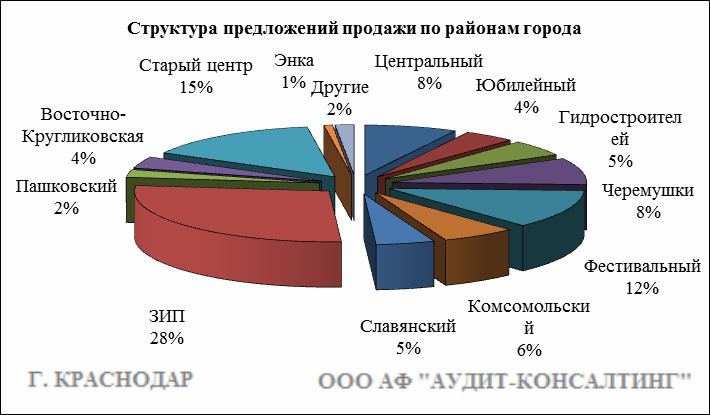 Результат проведенного анализа представлен в следующей таблице. В качестве базиса (100%) применяется средний показатель за 2014 год (65 078 руб./кв.м).Производственно-складская недвижимостьРезультат проведенного анализа представлен в следующей таблице. В качестве базиса (100%) применяется средний показатель за 2014 год (27 247 руб./кв.м).Основные выводы относительно рынка коммерческой недвижимостиПроведенный анализ рынка показал следующее:Торгово-офисная недвижимость выставляется на рынок (без учета скидки на торг) в диапазоне от    25 000 руб./кв.м. – 150 000 руб. /кв.м. в зависимости от различных ценообразующих факторов, в среднем же по состоянию на май-июнь 2018 г. цена предложения продажи торгово-офисной недвижимости составляет 64 660 руб./кв.м.Производственно-складская недвижимость выставляется на рынок (без учета скидки на торг) в диапазоне от 17 500 руб./кв.м. – 43 333 руб. /кв.м. в зависимости от различных ценообразующих факторов, в среднем же по состоянию на май-июнь 2018 г. цена предложения продажи производственно-складской недвижимости составляет 27 852 руб./кв.м.Динамика рынка недвижимости: наблюдается стагнация средней цены предложений продажи торгово-офисной и производственно-складской недвижимости, т.к. продавцы в условиях сложной экономической ситуации находятся в ожидании стабилизации экономики и не намерены предоставлять больших дисконтов при продаже недвижимости. Спрос, предложение: наблюдается перевес предложения над спросом, это обусловлено сложной экономической ситуацией, наложением санкций на РФ, что препятствует стабильному развитию экономики.Объем продаж: по информации профессиональных участников рынка недвижимости, объем продаж по отношению к периоду годом ранее (в докризисный период),  снизился, что объясняется также сложной экономической ситуацией  в стране.Рынок земельных участков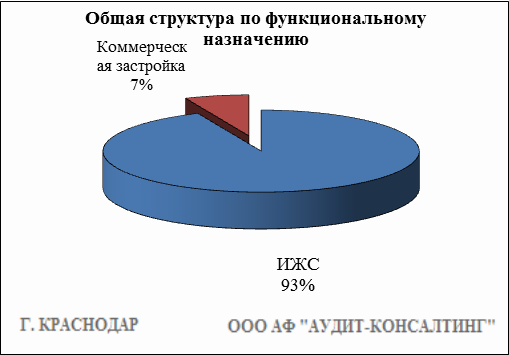 Индивидуальное жилищное строительство (ИЖС)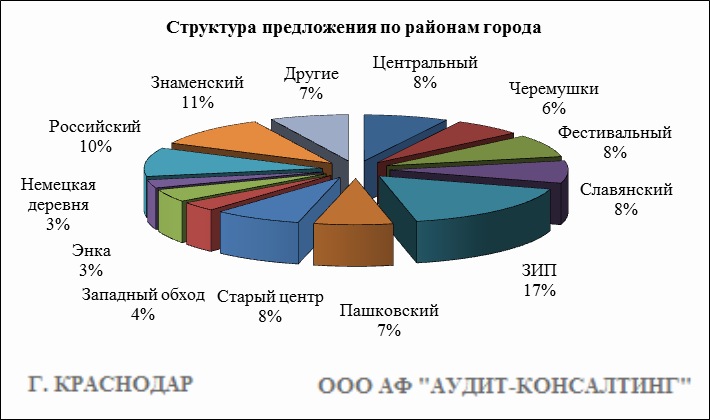 Результат проведенного анализа представлен в следующей таблице. В качестве базиса (100%) применяется средний показатель за 2014 год (886 667 руб./сот.).Коммерческая застройка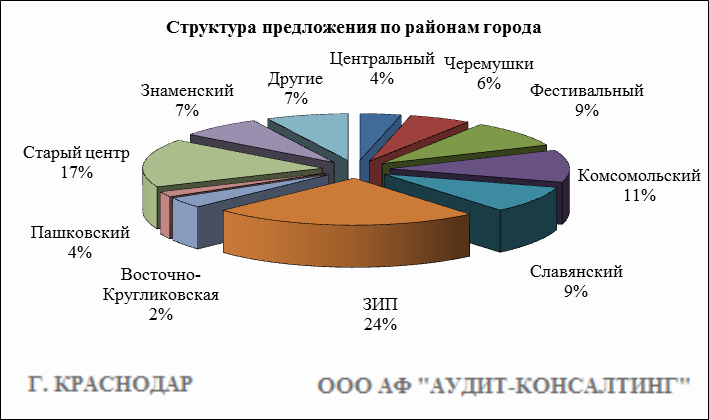 Результат проведенного анализа представлен в следующей таблице. В качестве базиса (100%) применяется средний показатель за 2014 год (965 581 руб./сот.).Основные выводы относительно рынка земельных участковПроведенный анализ рынка показал следующее:Земельные участки под индивидуальное жилищное строительство выставляются на рынок (без учета скидки на торг) в диапазоне от 100 000 руб./сот. – 4 511 278 руб./сот. в зависимости от различных ценообразующих факторов, в среднем же по состоянию на май-июнь 2018 г. цена предложения земельных участков под ИЖС составляет 839 292 руб./сот.Цена предложения земельных участков под коммерческую застройку в диапазоне от 80 000 руб./сот. – 4 503 816 руб./сот. (без учета скидки на торг) составляет 1 172 253 руб./сот.Динамика рынка недвижимости: наблюдается перевес предложения над спросом, снижение средней цены предложения продажи земельных участков под ИЖС и стагнация рынка коммерческой недвижимости. Основными факторами данных процессов являются скептические ожидания участников рынка.Показатели5 месяцев 2018 года5 месяцев 2018 года5 месяцев 2017 года5 месяцев 2017 годаПоказателизначенияТемп роста,
%значенияТемп роста,
%Экономический ростЭкономический ростЭкономический ростЭкономический ростЭкономический ростРост ВРП (оценка), в % к соответствующему периоду предыдущего годаХ101,4 1)Х102,6 1)Индекс промышленного производства, 
в % к соответствующему периоду предыдущего годаХ102,8Х102,8Объем продукции сельского хозяйства, 
млрд. руб.81,7103,180,5101,7Объем строительных работ, млрд. руб.89,199,384,8113,2Ввод в действие жилых домов, тыс. кв. м1 23373,91 62497,8Оборот оптовой торговли, млрд. руб.628,6101,5595,7107,4в том числе по организациям оптовой торговли, млрд. рублей526,099,5508,6106,8Оборот розничной торговли, млрд. руб.491,3102,3473,7100,5Оборот общественного питания, млрд. руб.23,4101,522,8101,8Объем платных услуг населению, млрд. руб.196,1101,1185,5103,1ИнфляцияИнфляцияИнфляцияИнфляцияИнфляцияИндекс потребительских цен,  в % к соответствующему периоду предыдущего годаХ102,0Х104,9Индекс потребительских цен,
в % к декабрю предыдущего годаХ101,4Х102,2Цены производителей промышленных товаров, в % к соответствующему периоду предыдущего годаХ100,7Х101,1Цены производителей промышленных товаров, в % к декабрю предыдущего годаХ102,5Х98,1ФинансыФинансыФинансыФинансыФинансыНалоговые и неналоговые доходы консолидированного бюджета края, 
млрд. руб.111,1108,8102,1117,1Финансовый результат (прибыль минус убыток) деятельности предприятий 2)3), 
млрд. руб.55,957,0100,676,5Доля убыточных предприятий 2)3),  %33,6Х33,9ХУровень жизни населенияУровень жизни населенияУровень жизни населенияУровень жизни населенияУровень жизни населенияЧисленность населения на 1 апреля, тыс. чел.5 612,9100,65 577,3100,9Среднедушевые денежные доходы населения  в месяц, руб.30 022104,128 84097,7Реальные денежные доходы, в % к соответствующему периоду предыдущего годаХ102,1Х94,1Номинальная начисленная среднемесячная зарплата, руб.31 996109,429 246105,6Реальная зарплата, в % к соответствующему периоду предыдущего годаХ107,3Х100,7Задолженность по заработной плате, 
млн. рублей32,576,842,3в 2,3 р.Уровень зарегистрированной  безработицы, 
в % к экономически активному населению0,5Х0,6Хиюль-авг. 17сент.-окт. 17нояб.-дек. 17янв.-февр. 18март-апр. 18май-июнь 18Средняя48 29149 74449 87850 27150 15850 692Динамика97%100%101%101%101%102%Район1-комнатные квартиры1-комнатные квартиры2-комнатные квартиры2-комнатные квартиры3-комнатные квартиры3-комнатные квартирымногокомнатные квартирымногокомнатные квартирыОбщая ср. ценаДиапазон ценср. ценаДиапазон ценср. ценаДиапазон ценср. ценаДиапазон ценср. ценаЦентральный30 227 - 100 00058 54930 555 - 100 00056 85833 846 - 100 00056 54841 105 - 83 17359 38957 552Юбилейный31 250 - 100 00065 17737 083 - 100 00065 83739 090 - 98 00061 46442 168 - 93 54862 50964 317Гидростроителей30 256 - 91 11644 67330 000 - 70 71443 93931 132 - 97 56044 16334 899 - 56 75645 24044 364Черемушки30 048 - 99 98054 76830 158 - 95 77452 05432 033 - 96 77450 28934 000 - 88 54451 19152 830Фестивальный30 483 - 100 00060 14130 000  - 99 03858 32330 645 - 100 68457 52437 267 - 100 78162 10558 948Комсомольский30 425 - 83 33349 01630 482 - 94 28549 36431 645 - 95 75746 89735 897 - 89 43048 44648 577Славянский30 208 - 91 11150 55930 499 - 87 27251 22030 000 - 100 00051 05632 394 - 60 60651 40850 872ЗИП30 000 - 100 00044 64630 000 - 98 00044 40630 000 - 96 36345 76230 000 - 85 33347 24244 712Пашковский30 000 - 90 69747 13230 631 - 85 52646 87932 258 - 75 65346 95439 193 - 82 72750 82247 081Восточно-Кругликовская30 000 - 90 54051 60730 000 - 88 70951 89133 333 - 92 39749 62042 797 - 75 89259 34551 423Старый центр30 000 - 100 77462 34030 000 - 99 88857 45430 341 - 100 78759 72834 545 - 97 77770 26760 278Энка30 000 - 73 33349 00330 000 - 94 44447 90731 139 - 90 90950 89147 802 - 75 65256 82548 866Западный обход31 250 - 83 33345 71831 093 - 94 82748 35130 861 - 69 35443 46532 941 - 33 33333 13746 171Немецкая деревня30 000 - 83 75052 96843 548 - 96 36367 15430 379 - 83 33360 45843 564 - 75 73550 69859 456Российский30 000 - 60 00039 05230 000 - 85 07439 58131 428 - 53 94437 884--39 142Ростовское шоссе34 558 - 51 56244 37738 442 - 55 44442 65335 000 - 54 28542 437--43 134Знаменский30 263 - 57 69240 29131 350 - 53 84638 99631 818 - 54 67143 27438 446 - 43 33340 08040 073Всего, руб./кв. м30 000 - 100 77450 34630 000 - 100 00050 40430 000 - 100 78751 74030 000 - 100 78156 91350 692июль-авг. 17сент.-окт. 17нояб.-дек. 17янв.-февр. 18март-апр. 18май-июнь 18Средняя46 92744 71943 82543 37642 07639 799Динамика110%105%103%102%99%93%РайонДиапазон цен единого объекта, руб.Диапазон цен, руб. за 1 кв.мСр. цена руб. за 1 кв. м.Центральный1 100 000 - 36 000 00018 518 - 89 99050 096Юбилейный1 400 000 - 1 700 00028 846 - 56 66638 874Гидростроителей3 500 000 - 6 500 00025 000 - 45 61435 780Черемушки790 000 - 43 000 00018 333 - 90 76949 065Фестивальный650 000 - 40 000 00020 000 - 90 57952 459Комсомольский980 000 - 33 000 00019 463 - 89 53444 472Славянский1 650 000 - 27 000 00020 000 - 86 87547 194ЗИП650 000 - 64 500 00018 137 - 90 90937 724Пашковский1 000 000 - 32 000 00018 181 - 90 23053 735Восточно-Кругликовская2 500 000 - 10 990 00026 800 - 83 33348 984Старый центр800 000 - 53 999 00019 101 - 90 57948 522Энка1 000 000 - 30 000 00018 571 - 90 00045 618Западный обход950 000 - 25 000 00018 823 - 79 80035 604Немецкая деревня2 000 000 - 35 000 00031 111 - 76 54351 221Российский800 000 - 13 850 00018 888 - 70 71432 581Ростовское шоссе645 000 - 12 000 00018 095 - 90 42531 156Знаменский850 000 - 45 000 00018 181 - 83 33333 402Всего, руб./кв.м645 000 - 64 500 00018 095 - 90 90939 799Райониюль-авг. 17сент.-окт. 17нояб.-дек. 17янв.-февр. 18март-апр. 18май-июнь 18Центральный73 25367 849Юбилейный65 46774 587Гидростроителей52 05750 463Черемушки64 38465 888Фестивальный66 83873 768Комсомольский55 21258 666Славянский55 81153 795ЗИП56 91460 523Пашковский59 29060 500Восточно-Кругликовская53 64064 644Старый центр74 52774 094Энка50 21956 226Западный обход52 43154 250Немецкая деревня73 41567 105Российский61 52436 174Ростовкое шоссе39 28940 027Знаменский62 73531 134Средняя66 11665 43363 26760 44362 60864 660Динамика102%101%97%93%96%99%июль-авг. 17сент.-окт. 17нояб.-дек. 17янв.-февр. 18март-апр. 18май-июнь 18Диапазон цен исследуемого интервалаСредняя27 35226 60727 03426 39726 10227 85217 500 – 43 333Динамика100%98%99%97%96%102%-Райониюль-авг. 17сент.-окт. 17нояб.-дек. 17янв.-февр. 18март-апр. 18май-июнь 18Диапазон цен исследуемого интервалаЦентральный1 281 0341 429 331125 000 - 4 511 278Юбилейный943 2011 097 598108 333 - 2 882 352Гидростроителей742 711735 158227 272 - 1 714 285Черемушки1 282 7191 053 221112 758 - 2 739 086Фестивальный1 921 5902 002 716198 333 - 4 210 526Комсомольский630 315657 812211 764 - 2 777 777Славянский1 197 0681 007 541127 777 - 3 235 294ЗИП561 127635 051100 000 - 2 000 000Пашковский775 801722 002250 000 - 1 740 000Восточно-Кругликовская795 752760 000620 000 - 900 000Старый центр1 629 6351 460 564100 000 - 3 214 285Энка705 059602 344158 139 - 3 000 000Западный обход448 947434 892130 000 - 1 333 333Немецкая деревня387 198385 380137 500 - 1 000 000Российский266 596259 738100 000 - 900 000Ростовское шоссе303 906272 230100 000 - 1 040 000Знаменский265 835283 050100 000 - 1 499 997Средняя1 075 2181 042 2751 001 644965 990902 391838 292100 000 - 4 511 278Динамика121%118%113%109%102%95%Райониюль-авг. 17сент.-окт. 17нояб.-дек. 17янв.-февр. 18март-апр. 18май-июнь 18Диапазон цен исследуемого интервалаЦентральный1 750 2181 117 3981008130 - 1 226 666Юбилейный1 125 0001 100 000600 000 - 2 000 000Гидростроителей727 273696 970300 000 - 1 500 000Черемушки507 4141 172 222320 000 - 1 620 000Фестивальный1 672 5961 749 929227 272 - 3 076 923Комсомольский1 193 4431 173 062245 833 - 2 777 777Славянский-1 226 646650 000 - 2 487 500ЗИП1 003 351912 851125 000 - 1 555 555Пашковский-222 500195 000 - 250 000Восточно-Кругликовская904 7621 000 000300 000 - 2 500 000Старый центр2 359 0752 015 954500 000 - 4 503 816Энка1 000 000--Западный обход333 333506 329250 000 - 800 000Немецкая деревня-750 000300 000 - 1 100 000Российский316 037--Ростовское шоссе480 000--Знаменский282 032280 00080 000 - 370 000Средняя1 215 2541 205 9981 190 0751 160 9991 093 8091 172 25380 000 - 4 503 816Динамика126%125%123%120%113%121%-